5 декабря 2012 года                                                                                                               г. Санкт-ПетербургНовое поколение видеорегистраторов teXetКомпания «Электронные системы «Алкотел» представляет две новые модели видеорегистраторов. teXet DVR-570FHD и DVR-580FHD – современные устройства на новейшем процессоре Ambarella с отличными параметрами записи видео.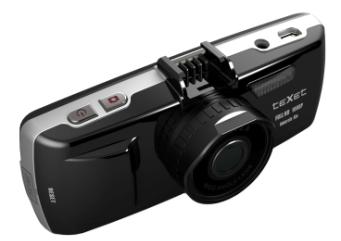 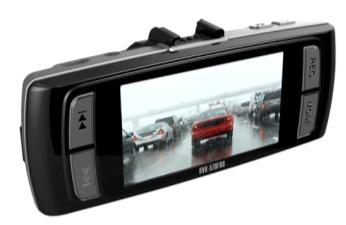 Обе новинки работают под управлением мощного процессора Ambarella A5S30, который гарантирует лучшую ночную съемку среди видеорегистраторов в данном ценовом сегменте. Устройства обладают светочувствительной матрицей, которая позволяет добиться превосходного качества видео даже в темное время суток. Благодаря функции «Антиблик» номера автомобилей не будут засвечены. Широкоугольный объектив в паре с матрицей 16:9 (видеоформат) обеспечивают оптимальный угол обзора и позволяют захватить несколько полос движения и тротуары в область съемки.Запись видео осуществляется в формате FullHD при скорости 30 к/с с максимальным битрейтом 15 Мб/с, видеоролики отличаются высокой контрастностью и естественными цветами. В новинках teXet реализован алгоритм записи в цикл без пропуска секунд, штамп даты/времени, а также функция включения и отключения видеорегистратора по старту двигателя. Первое обновление ПО расширит функциональные возможности видеорегистраторов – станет доступным закрепление госномера автомобиля в штампе. Устройства оснащены большими дисплеями (2,7 и 2,8 дюйма у моделей DVR-570FHD и DVR-580FHD соответственно), на которых комфортно просматривать отснятый материал. На борту новинки teXet DVR-570FHD 256 МБ встроенной памяти для резервного копирования, а также функция обрезки видеоролика, что позволит пользователям сохранить нужный материал. Видеорегистраторы поддерживают работу внешних карт памяти формата microSD/SDHC от шестого класса объемом до 32 ГБ.Для быстрого доступа к различному функционалу видеорегистраторов teXet предусмотрены «горячие» клавиши для включения/отключения микрофона и дисплея, а также кнопка, активирующая функцию защиты фрагмента от перезаписи. В моделях реализован miniHDMI интерфейс, что позволяет посмотреть видеотреки на внешнем экране. Основное отличие представленных моделей – дизайн корпуса. Видеорегистратор DVR-570FHD заключен в эксклюзивный корпус классического форм-фактора, DVR-580FHD – в корпус типа «раскладушка». Эргономичный корпус, логичное расположение элементов управление и удобные крепления делают работу с устройствами простой и комфортной.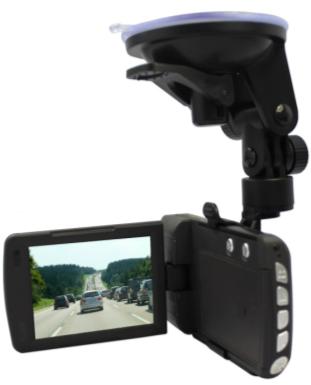 Модель DVR-570FHD оснащена универсальной системой крепления «Easy-Touch» с возможностью подключения питания и поворота на 180 градусов, благодаря чему легко выбрать оптимальное расположение видеорегистратора. Автомобильное зарядное устройство предусматривает дополнительный полноразмерный разъем USB, что расширяет границы использования и позволяет подключить еще и, например, телефон.Традиционно видеорегистраторы teXet поставляются с максимально полной комплектностью: USB и HDMI кабели, автомобильный адаптер питания и система крепления. Рекомендованные розничные цены teXet DVR-570FHD и DVR-580FHD составляют 6499 и 6299 рублей соответственно.Технические характеристики:                                                                                                                                                                                                                                                                                                                                                 DVR-570FHD                                                                                        DVR-580FHDПроцессор Ambarella A5S30Запись видео: 1920×1080 (30 к/с); 1280×720(60 к/с); 1280×720(30 к/с), MPEG-4/AVC H.264 сжатие видеоВидео выход HDMI/AV, форматы NTSC/PALМатрица 3,1 Мп, 1/3” физ. размер, высокая светочувствительностьФотосъемка JPG, 2046×1536РОбъектив 120°, широкоугольный, F/2.0, фокусное расстояние 3,2 ммДисплей 2,7”, 16:9 TFT LCDПоддержка внешних карт памяти до 32 ГБ (SD, SDHC от 6-ого класса)Улучшенный ночной режим видеосъемки с функцией «Антиблик»Встроенная память 256 МБДатчик движенияСветодиодная подсветкаЦиклическая запись, 2, 5, 10, 15, 30, 45 мин. фрагменты, беспрерывная, без потерянных секундШтамп времени/даты/госномера на видеофайле, возможность отключенияФункция автоматического включения и выключения записи после подачи питанияФункция автоматического отключения дисплея по заданному промежутку времениПоворот крепления на 180°Li-ion аккумулятор 500 мАч, 3.7ВПроцессор Ambarella A5S30 Запись видео: 1920×1080 (30 к/с); 1280×720 (60 к/с); 1280×720 (30 к/с); 640×480 (30 к/с) , AVC/H.264 сжатие видеоФотосъемка JPG, 3М (2048×1536), 5М (2592×1944), 8М (3264×2448)Объектив 120°, F/1.8Матрица 3.0 Мп, 1/3” физ. размер, высокая светочувствительностьВстроенный динамик, микрофон; запись в формате AAC/AC3Дисплей 2,8” TFT LCDG-sensor (датчик удара) реагирует на столкновение и автоматически блокирует записанное видео.Поддержка внешних карт памяти до 32 ГБ (SD, SDHC от 6-ого класса)Функция автоматического включения и выключения записи после подачи питанияАвтостарт по включению двигателяЦиклическая запись 2, 5, 10 мин. фрагменты, беспрерывная, без потерянных секундЗапись штампа времени/даты на видеофайле, возможность отключенияLi-ion аккумулятор 800 мАч, 3.7ВИнформация о компании	Торговая марка teXet принадлежит ЗАО «Электронные системы «Алкотел», которая имеет 25-летний опыт производственно-внедренческой деятельности. Сегодня продуктовый портфель teXet представлен   одиннадцатью направлениями: электронные книги, планшетные компьютеры, GPS-навигаторы, автомобильные видеорегистраторы, смартфоны, мобильные телефоны, MP3-плееры, проводные и радиотелефоны DECT, цифровые фоторамки и аксессуары. По итогам первого полугодия 2012 года марка teXet входит в тройку лидеров по товарным категориям: электронные книги (доля рынка РФ в 20%), видеорегистраторы (15%), МР3-плееры (20%), цифровые фоторамки (15%) радиотелефоны DECT (13%). Контактная информация:Адрес компании: г. Санкт-Петербург, ул. Маршала Говорова, д. 52.+7(812) 320-00-60, +7(812) 320-60-06, доб. 147Контактное лицо: Наталья Емелина, менеджер по PRe-mail: eni@alkotel.ru, URL: http://www.texet.ru